     UNIVERZITNÁ  NEMOCNICA  MARTIN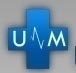           KOLLÁROVA  2,  036 59 MARTIN 	SYLABYODBORNÝ SEMINÁR KAIM MARTINNovember     2017Termíny  a miesto konania:Každý pondelok v mesiaci okrem mesiacov Júl a August07,00 – 08,15 hodPrednášková miestnosť KAIM UN Martin,  (anestéziologický domec)Tématika:13.11.2017	MUDr. Jana Kluknavská		Anestézia v bariatrickej chirurgii20.11.2017	MUDr. Richard KoyšMožnosti anestézie analgézie pri náhrade kolenného kĺbu (závery ESRA,ASRA)27.11.2017	MUDr. Katarína Lehutová		Komplikácie PEDA: Hornerov syndróm